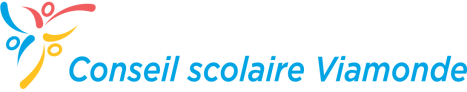 COMMENTAIRES ET SUGGESTIONSNom : 										Je réponds au nom :	du conseil d’école de l’école 				___	du personnel de l’école					____		du Comité de participation des parents ______________		AUCUN COMMENTAIREPOLITIQUE 3,06 – ÉDUCATION ENVIRONNEMENTALEVEUILLEZ S’IL VOUS PLAÎT RETOURNER CE FORMULAIREAU PLUS TARD le 20 DÉCEMBRE 2019,AU BUREAU DE LA DIRECTION DE L’ÉDUCATION, À MARTINE PIOFFET, PAR COURRIEL À : pioffetm@csviamonde.ca.COMMENTAIRES ET SUGGESTIONSNom : 										Je réponds au nom :	du conseil d’école de l’école 				___	du personnel de l’école					____		du Comité de participation des parents ______________		AUCUN COMMENTAIREPOLITIQUE 3,36 – FRAIS POUR LE MATÉRIEL ET LES ACTIVITÉS D’APPRENTISSAGEVEUILLEZ S’IL VOUS PLAÎT RETOURNER CE FORMULAIREAU PLUS TARD LE 20 DÉCEMBRE 2019,AU BUREAU DE LA DIRECTION DE L’ÉDUCATION, À MARTINE PIOFFET, PAR COURRIEL À : pioffetm@csviamonde.ca .  PRINCIPES DIRECTEURSÉNONCÉ DE POLITIQUEL’enseignement et l’apprentissageL’engagement des élèves et les relations avec la communautéLe leadership environnementalENGAGEMENT DU CONSEILPRÉAMBULEÉNONCÉ DE POLITIQUEPRINCIPES DIRECTEURSLIENS – POLITIQUES CONNEXES